Broughton Jewish Lunch Menu 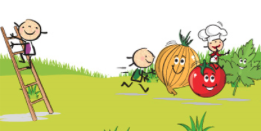 WEEK  ONE BAKED POTATO , SANDWICHES, FRESH FRUIT AND VEGETABLES AVAILABLE DAILY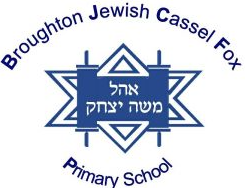 MondayTuesdayWedsThursday1.30 FINISHFridayMain OptionBEEFBURGERIN A ROLLMEATBOLOGNAISEFISH FINGERSFISH GOUJONSMEATBALLSIN TOMATOSAUCEVEGETARIANSAUSAGES VegetarianVEGETARIANOPTIONVEGETARIANOPTIONVEGETARIANOPTIONVEGETARIANOPTIONBAKEDBEANSSideSWEETCORNROAST POTATOESCARROTSSPAGHETTIPEASCHIPSMIXEDVEGETABLESCOUS-COUSPASTABAKEDPOTATODessertMIXEDFRUITFRUIT BARFRUITBARFRUIT BARBISCUIT